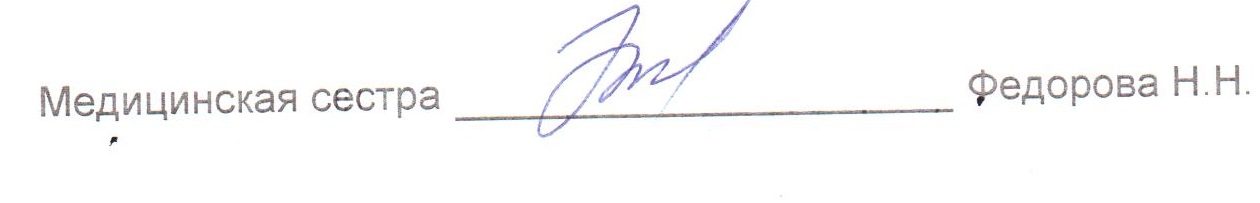 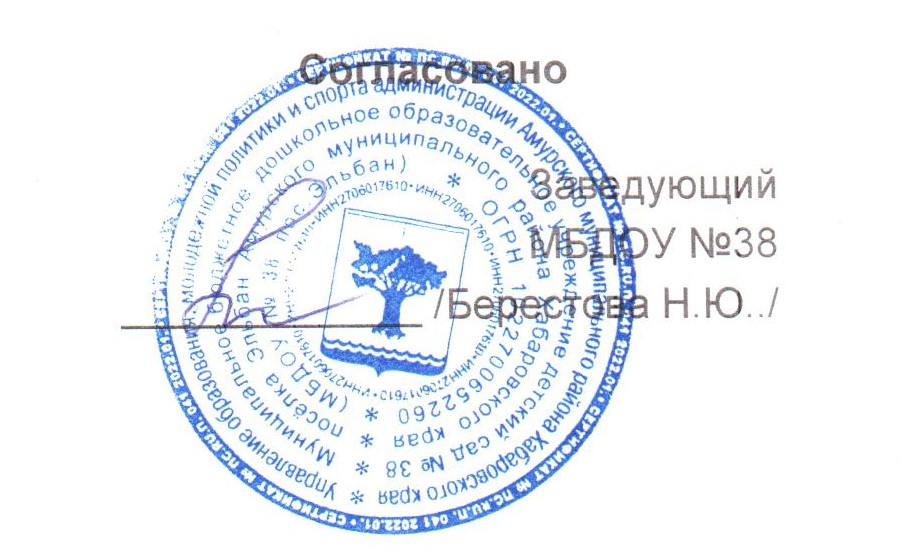 МЕНЮМЕНЮМЕНЮМЕНЮ13 марта 2024 г.13 марта 2024 г.13 марта 2024 г.13 марта 2024 г.13 марта 2024 г.13 марта 2024 г.13 марта 2024 г.13 марта 2024 г.13 марта 2024 г.Сад 12 часовСад 12 часовСад 12 часовСад 12 часовСад 12 часовСад 12 часовСад 12 часовСад 12 часовСад 12 часовСад 12 часовСад 12 часовСад 12 часовСад 12 часовСад 12 часовСад 12 часовСбор-
ник
рецеп-
турСбор-
ник
рецеп-
тур№
техн.
картыНаименование блюдаНаименование блюдаНаименование блюдаНаименование блюдаВыходВыходХимический составХимический составХимический составХимический составХимический составХимический составЭнерге-
тическая
ценность,
ккалВита-
мин
С, мгСбор-
ник
рецеп-
турСбор-
ник
рецеп-
тур№
техн.
картыНаименование блюдаНаименование блюдаНаименование блюдаНаименование блюдаВыходВыходБелки, гБелки, гЖиры, гЖиры, гЖиры, гУгле-
воды, гЭнерге-
тическая
ценность,
ккалВита-
мин
С, мгЗавтракЗавтракЗавтракЗавтракЗавтракЗавтракЗавтракЗавтракЗавтракЗавтракЗавтракЗавтракЗавтракЗавтракЗавтракЗавтракЗавтрак20082008224ЗАПЕКАНКА ИЗ ТВОРОГАЗАПЕКАНКА ИЗ ТВОРОГАЗАПЕКАНКА ИЗ ТВОРОГАЗАПЕКАНКА ИЗ ТВОРОГА18018024,224,217,917,917,9261890,220122012351СОУС МОЛОЧНЫЙ (СЛАДКИЙ)СОУС МОЛОЧНЫЙ (СЛАДКИЙ)СОУС МОЛОЧНЫЙ (СЛАДКИЙ)СОУС МОЛОЧНЫЙ (СЛАДКИЙ)5050112,72,72,76,7360,12008200813МАСЛО (ПОРЦИЯМИ)МАСЛО (ПОРЦИЯМИ)МАСЛО (ПОРЦИЯМИ)МАСЛО (ПОРЦИЯМИ)554,24,24,238020082008ХЛЕБ ПШЕНИЧНЫЙХЛЕБ ПШЕНИЧНЫЙХЛЕБ ПШЕНИЧНЫЙХЛЕБ ПШЕНИЧНЫЙ4040330,20,20,219,592020122012395КОФЕЙНЫЙ НАПИТОК С МОЛОКОМКОФЕЙНЫЙ НАПИТОК С МОЛОКОМКОФЕЙНЫЙ НАПИТОК С МОЛОКОМКОФЕЙНЫЙ НАПИТОК С МОЛОКОМ1801802,82,82,82,82,815,4690,5ИтогоИтогоИтогоИтогоИтогоИтогоИтого455455313127,827,827,867,64240,8II ЗавтракII ЗавтракII ЗавтракII ЗавтракII ЗавтракII ЗавтракII ЗавтракII ЗавтракII ЗавтракII ЗавтракII ЗавтракII ЗавтракII ЗавтракII ЗавтракII ЗавтракII ЗавтракII Завтрак20082008442СОК ФРУКТОВЫЙСОК ФРУКТОВЫЙСОК ФРУКТОВЫЙСОК ФРУКТОВЫЙ1501500,50,50,10,10,110,1460ИтогоИтогоИтогоИтогоИтогоИтогоИтого1501500,50,50,10,10,110,1460ОбедОбедОбедОбедОбедОбедОбедОбедОбедОбедОбедОбедОбедОбедОбедОбедОбед2012201241САЛАТ ИЗ МОРКОВИ С ЗЕЛЕНЫМ
ГОРОШКОМСАЛАТ ИЗ МОРКОВИ С ЗЕЛЕНЫМ
ГОРОШКОМСАЛАТ ИЗ МОРКОВИ С ЗЕЛЕНЫМ
ГОРОШКОМСАЛАТ ИЗ МОРКОВИ С ЗЕЛЕНЫМ
ГОРОШКОМ5050115,85,85,83,5411,42008200876БОРЩ С КАПУСТОЙ И
КАРТОФЕЛЕМ, СВИНИНОЙ И
СМЕТАНОЙБОРЩ С КАПУСТОЙ И
КАРТОФЕЛЕМ, СВИНИНОЙ И
СМЕТАНОЙБОРЩ С КАПУСТОЙ И
КАРТОФЕЛЕМ, СВИНИНОЙ И
СМЕТАНОЙБОРЩ С КАПУСТОЙ И
КАРТОФЕЛЕМ, СВИНИНОЙ И
СМЕТАНОЙ1801803,83,87,97,97,913,11158,720082008326РИС ПРИПУЩЕННЫЙРИС ПРИПУЩЕННЫЙРИС ПРИПУЩЕННЫЙРИС ПРИПУЩЕННЫЙ1301303,23,244433,3141020122012274МЯСО ТУШЕНОЕ С ОВОЩАМИ В
СОУСЕМЯСО ТУШЕНОЕ С ОВОЩАМИ В
СОУСЕМЯСО ТУШЕНОЕ С ОВОЩАМИ В
СОУСЕМЯСО ТУШЕНОЕ С ОВОЩАМИ В
СОУСЕ10010010,210,22626263,62011,220082008ХЛЕБ РЖАНО-ПШЕНИЧНЫЙХЛЕБ РЖАНО-ПШЕНИЧНЫЙХЛЕБ РЖАНО-ПШЕНИЧНЫЙХЛЕБ РЖАНО-ПШЕНИЧНЫЙ50503,33,30,60,60,621,5101020122012375НАПИТОК ИЗ СМЕСИ ЯГОДНАПИТОК ИЗ СМЕСИ ЯГОДНАПИТОК ИЗ СМЕСИ ЯГОДНАПИТОК ИЗ СМЕСИ ЯГОД1801800,30,30,10,10,119,37120,9ИтогоИтогоИтогоИтогоИтогоИтогоИтого69069021,821,844,444,444,494,367032,2ПолдникПолдникПолдникПолдникПолдникПолдникПолдникПолдникПолдникПолдникПолдникПолдникПолдникПолдникПолдникПолдникПолдник20122012400МОЛОКО КИПЯЧЕНОЕМОЛОКО КИПЯЧЕНОЕМОЛОКО КИПЯЧЕНОЕМОЛОКО КИПЯЧЕНОЕ2002005,65,66,26,26,29,1116120122012491ПОЛОСКА ПЕСОЧНАЯ С
ПОВИДЛОМПОЛОСКА ПЕСОЧНАЯ С
ПОВИДЛОМПОЛОСКА ПЕСОЧНАЯ С
ПОВИДЛОМПОЛОСКА ПЕСОЧНАЯ С
ПОВИДЛОМ50505,25,211,911,911,951,82150ИтогоИтогоИтогоИтогоИтогоИтогоИтого25025010,810,818,118,118,160,93311УжинУжинУжинУжинУжинУжинУжинУжинУжинУжинУжинУжинУжинУжинУжинУжинУжин20082008258ЖАРКОЕ ПО-ДОМАШНЕМУЖАРКОЕ ПО-ДОМАШНЕМУЖАРКОЕ ПО-ДОМАШНЕМУЖАРКОЕ ПО-ДОМАШНЕМУ20020010,910,924,124,124,117,82139,2к/кк/кк/кЧАЙ С ЛИМОНОМЧАЙ С ЛИМОНОМЧАЙ С ЛИМОНОМЧАЙ С ЛИМОНОМ1801800,10,110,1420,820082008ХЛЕБ ПШЕНИЧНЫЙХЛЕБ ПШЕНИЧНЫЙХЛЕБ ПШЕНИЧНЫЙХЛЕБ ПШЕНИЧНЫЙ4040330,20,20,219,5920ИтогоИтогоИтогоИтогоИтогоИтогоИтого420420141424,324,324,347,434710ВсегоВсегоВсегоВсегоВсегоВсегоВсегоВсегоВсего78,178,1114,7114,7114,7280,3181844